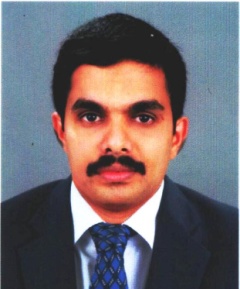 Ershad Contact:  ershad.380042@2freemail.com Profile	Prove to be an asset by playing a major role in the prosperity of the company and the growth of myself..................................................................................................................................................................................................Professional	Demonstrated continuous effort to improve operations, decrease turnaround times,streamlineStrengths	work processes, and worked cooperatively.Abilities in handling multiple priorities. With a bias for action and a genuine interest in professional development.Notable Interpersonal skills, capacity to relate to all levels of management, staff and customers………………………………………………………………………………………………………………………………………………………………………….……………....EducationTechnical	Diploma in Hotel Management		INTI International College, Genting - MalaysiaAcademic	Post Graduate Diploma in Business ManagementOxford College International, London - UK    Master of Business Administration (Human Resources Management)London College of Computing and Management, Preston University, London - UK     ……………………………………………………………………………………………………………………………………………………………………………………………Experience	Worked as Operations Manager in Renai Blue Waters Cherai                                     2016-2017                             Worked as Assistant Manager Banquets in Indian Medical Association Cochin2014-2016                         Worked as Restaurant Manager in Fresh and Spot Restaurant in Dubai                   2012 - 2013            Worked as Restaurant Manager in Kovalam Indian RestaurantLondon – UK2009 –  2011Responsible for day to day operationsAssist & Report to the F&B Manager for all food and beverage activitiesDeveloping and implementing promotionsDeveloped repeat business by establishing close & lasting relationship with customers Maintained 100% compliance to all standards – satisfaction, safety, quality & servicePersonal	DOB: 27 May, 1986 / Married / Indian / Muslim                            Hessa building,Deira ,DUBAI LanguageEnglish, Malayalam, Tamil and Hindi……………………………………………………………………………………………………………………………………………………………………………………………References	Upon request